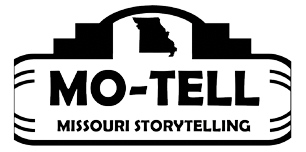 THE MISSOURI STATE LIARS CONTEST – 2024 REGISTRATION FORM (SPOKEN CATEGORY) Please return this completed form with the contest entry fee payable to “MO-TELL” the following address by July 1, 2024. Jackie Wright, Treasurer, @ Missouri Storytelling Inc, PO Box 28994, Olivette, MO 63132-9998NOTE: The contest entry fee is $30 for non-MO-TELL members, or $15 for MO-TELL members. After returning your registration, submit your story in a standard audio or video format (or a link to your story) to joyceslater20@gmail.com Name: _________________________ Address: _______________________ _______________________ __________Name of Parent or Guardian for entrants under 18: ________________________ Phone #: ___________________Email: ________________________________ Title of Story: _____________________________________________________ Approximate length of story: ______minutes How did you hear about the contest? _______________________________________ PLEASE NOTE: Performances at the July 20, 2024, event may be photographed and recorded (audio and video) and used by MO-TELL to promote future contests or Missouri storytelling in general. For questions about the contest, email joyceslater20@gmail.com 